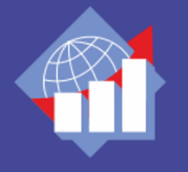 Конференция РОО «Ассоциация выпускников
Президентской программы Тюменской области» ____________________________________________________________________Приложение 4Предложение о сотрудничестве «Спонсорский пакет стандарт»Хотите представить свою компанию или новые продукты активным успешным людям?Тогда приглашаем вас стать спонсором конференции Ассоциации выпускников президентской программы  Тюменской области - 2014Описание проекта:Конференция Ассоциации выпускников Президентской программы Тюменской областиТема: «Россия и мировые процессы. К чему готовиться региональному бизнесу?»Дата проведения: 7 ноября 2014 года (пятница)Время проведения: с 10:30 до 16:10 Место проведения: торжественная часть - конференц-зал  УК «ПАРТИКОМ»
г. Тюмень, ул. проезд Воронинские горки, 101банкет – место уточняетсяЦель конференции – объединить в одном месте авторитетных людей и организации для распространения информации о деятельности компаний, о бизнес-практике членов Ассоциации. Целевая аудитория – руководители и владельцы предприятий крупного, среднего и малого бизнеса. Ежегодно Конференция собирает не менее 150-ти человек. Спонсорское участие в конференции  - это уникальная возможность представить свою компанию, новые продукты, найти единомышленников для реализации проектов.Ваше решение необходимо озвучить до 31.10.2014.Стоимость спонсорского пакета стандарт – 30000 рублей.Оплату за спонсорское участие принимает:
секретарь Ассоциации выпускников президентской программы 
Анна Кузеванова, т. 98-17-88  Офис Ассоциации расположен по адресу:
 г. Тюмень, ул. Республики, д.142 офис 1/5 (Технопарк).По вопросам спонсорства вы можете обращаться к Ольге Силич,телефон: +7 912-397-49-81
E-mail: svetsov@yandex.ruСпонсорские возможностиконференц-зал  УК «ПАРТИКОМ»ВозможностиОписаниеРазмещение логотипа спонсора на раздаточном материале конференцииПакеты, блокноты.Макет логотипа предоставляется спонсором  до 31.10.2014Распространение презентационных материалов спонсораВложение в портфель конференции рекламной презентационной брошюры спонсора. Печатная продукция предоставляется самим спонсора. Выдается при регистрации. Лично в руки каждому участнику.Распространение сувенирной продукции спонсораВложение в портфель сувенирной продукции с логотипом спонсора (ручки, блокноты, визитницы и т.д., возможные подарочные наборы) – сувенирная продукция и пакеты предоставляется самим спонсором.Демонстрация логотипа спонсора участникамРазмещение логотипа спонсора на сценическом экране.Официальное представление спонсораПри официальной благодарности ведущим озвучивает информацию о спонсоре, не более 30 слов.Размещение баннеров, флагов,  roll up стендов и т.л. на площадке конференции Предоставление рабочего места для размещения  информации спонсора.Размещение плаката (баннера) в зале проведения конференции.Выбор места предоставляется спонсору.Все демонстрационные материалы предоставляются самим спонсором. Проведение специальных мероприятий спонсораВозможность для спонсора провести специальные мероприятия (шоу-рум/презентации).При регистрации.Кофе паузы.Участие в конференцииВозможность направить двух представителей спонсора для участия в конференции (без оплаты участия).Размещение логотипа на сайте www.avpp72.ruРазмещение логотипа спонсора, ссылки на корпоративный сайт и краткой информации о компании на странице Конференции  (размещается на сайте www.avpp72.ru) в списке участников Конференции.Рассылка новостей  производится каждому участнику ассоциации.Отчетный материалПредоставление фотоотчета по итогам конференции.